Tropfsteinhöhlen – Basiswissen Lies zunächst die Erklärungen aufmerksam und ordne die entschlüsselten Begriffe von Arbeitsblatt 1 den Erklärungen zu. Trage sie auf den Linien ein.Schneide alle Teile sorgfältig aus und ordne die Erklärungen den Bildern 1 bis 4 zu.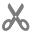 Klebe diese nun richtig in dein Heft ein.Tropfsteine, die von der Decke 
nach unten hängen, heißen_______________________________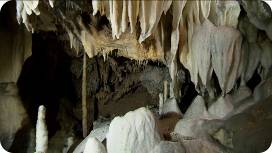 Wenn das Wasser langsam an der Felswand entlangrinnt, entsteht manchmal 
ein sogenannter_______________________________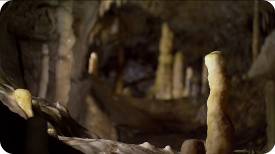 Tropfsteine, die vom Boden 
nach oben wachsen, heißen_______________________________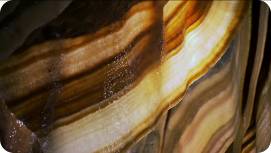 Bilden die Tropfsteine eine Säule,  
nennt man diese_______________________________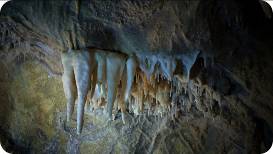 